СОВЕТ  ДЕПУТАТОВ ДОБРИНСКОГО МУНИЦИПАЛЬНОГО РАЙОНАЛипецкой области13-я сессия VI-го созываРЕШЕНИЕ27.09.2015г.                                    п.Добринка	                                       №99-рсО внесении изменений в Положение «О Контрольно-счетной комиссии Добринского муниципального района Липецкой области»Рассмотрев представленный постоянной комиссией по экономике, бюджету, муниципальной собственности и социальным вопросам проект изменений в Положение «О Контрольно-счетной комиссии Добринского муниципального района Липецкой области»,   руководствуясь ч.8 ст.3 Федерального закона от 07.02.2011 №6-ФЗ «Об общих принципах организации контрольно-счетных органов субъектов Российской Федерации и муниципальных образований», ст.27, ст.38 Устава Добринского муниципального района, Совет депутатов Добринского муниципального районаР Е Ш И Л:1.Принять изменения в Положение «О Контрольно-счетной комиссии Добринского муниципального района Липецкой области» (прилагаются). 2.Направить указанный нормативный правовой акт главе Добринского муниципального района для подписания и официального опубликования.3.Настоящее решение вступает в силу со дня его принятия.Председатель Совета депутатовДобринского муниципального района 	                    	   	       М.Б.Денисов                                                                                        Приняты                                                             решением Совета депутатов        Добринского муниципального района                                                           от 27.09.2015г. №99-рсИ З М Е Н Е Н И Яв Положение «О Контрольно-счетной комиссии Добринского муниципального района Липецкой области»Внести в  Положение «О Контрольно-счетной комиссии Добринского муниципального района Липецкой области», принятом решением  Совета депутатов  Добринского  муниципального  района от 29.05.2012  №407-рс  следующие изменения:п.4 ст.1 изложить в следующей редакции:4.Контрольно-счетная комиссия является органом местного самоуправления.ГлаваДобринского муниципального района                              С.П.Москворецкий 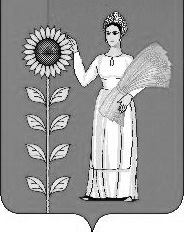 